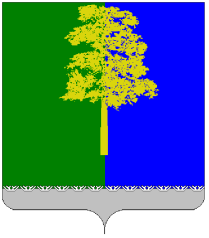 Муниципальное образование Кондинский районХанты-Мансийского автономного округа – ЮгрыАДМИНИСТРАЦИЯ КОНДИНСКОГО РАЙОНАУПРАВЛЕНИЕ ОБРАЗОВАНИЯ

ПРИКАЗ от «20» октября 2021 года                                                                                               №544пгт. МеждуреченскийОб утверждении плана антикоррупционныхмероприятий в управлении образованияадминистрации Кондинского районав 2021 – 2022 году и о внесении измененийв приказ управления образования администрацииКондинского района от 19 июня 2019 №404«Об организации работы по противодействиюкоррупции в управлении образования администрации Кондинского района»В целях реализации Федерального закона от 25 декабря 2008 года №273-ФЗ «О противодействии коррупции», Указа Президента Российской Федерации от 16 августа 2021 года №478 «О Национальном плане противодействия коррупции на 2021 - 2023 годы», Закона Ханты - Мансийского автономного округа - Югры от 25 сентября 2008 года №86-оз «О мерах по противодействию коррупции в Ханты - Мансийском автономном округе - Югре», руководствуясь постановлением администрации Кондинского района от 26 декабря 2017 года №2212 «Об утверждении Плана противодействия коррупции в Кондинском районе на 2018-2019 годы» (в редакции постановления от 30.09.2020 №1768), приказываю: Утвердить план антикоррупционных мероприятий в управлении образования администрации Кондинского района на 2021 – 2022 годы (приложение 1).Признать утратившим силу п.3 приказа управления образования администрации Кондинского района от 19 июня 2019 №404 «Об организации работы по противодействию коррупции в управлении образования администрации Кондинского района».В связи с кадровыми изменениями внести в п.2 приказа управления образования следующие изменения: слова «Старцеву Е.А.» заменить словами «Тюрьмину Л.Ю.». Начальникам отделов управления образования (И.Г. Айнетдинова, Н.М. Иконникова, Л.Ю. Тюрьмина) обеспечить исполнение плана антикоррупционных мероприятий в управлении образования администрации Кондинского района на 2021 – 2022 годы.Начальнику организационно – правового обеспечения управления образования (Н.М. Иконникова) ежегодно в срок до 30 января года, следующего за отчетным, представлять начальнику управления образования отчет по результатам мониторинга хода и эффективности реализации антикоррупционной политики в управлении образования.Контроль исполнения настоящего приказа оставляю за собой.Начальник управления образования		  Н.И. Суслова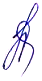 С приказом ознакомлены:Приложениек приказу управления образования администрации Кондинского районаот ____ октября 2021 №______План антикоррупционных мероприятий в управлении образования администрации Кондинского района на 2021 – 2022 годыФИОДатаПодпись№п/пМероприятияСрок выполненияОтветственные исполнители1. Меры по совершенствованию управления и установлению антикоррупционных механизмов1. Меры по совершенствованию управления и установлению антикоррупционных механизмов1. Меры по совершенствованию управления и установлению антикоррупционных механизмов1. Меры по совершенствованию управления и установлению антикоррупционных механизмов1.1.Популяризация предоставления государственных и муниципальных услуг населению в электронном виде. Увеличение доли предоставления услуг в электронном виде от общего количества услуг.до 31 декабря 2021 годадо 31 декабря 2022 годаН.М. Иконникова, И.Г. Айнетдинова, Л.Ю. Тюрьмина специалисты управления, ответственные за  оказание  услуг1.2.Организация контроля за эффективным расходованием бюджетных средств, целевым использованием муниципального имущества. ежеквартально в течение 2021-2022 годов А.П. Райгердт 1.3.Анализ и обобщение информации о фактах коррупции, в том числе изложенных в актах прокурорского реагирования нарушений законодательства, в том числе в  подведомственных образовательных организациях. до 01 декабря 2021 года до 01 декабря 2022 года Н.М. Иконникова1.4.Оценка нормативно – правовых актов по реализации антикоррупционного законодательства в образовательных организациях, подведомственных управлению образования администрации Кондинского района.до 01 сентября 2021 года до 01 сентября 2022 года Н.М. Иконникова1.5.Включение вопросов по разъяснению основ антикоррупционного законодательства, готовности содействовать пресечению такого поведения в повестку совещаний руководителей, педагогических работников образовательных организаций, подведомственных управлению образования администрации Кондинского района до 25 декабря 2021 годадо 25 декабря 2022 годаМ.А. Козлова1.6.Анализ рассмотрения обращений граждан и организаций о фактах коррупции, поступивших в управление образования администрации Кондинского района и в подведомственные организации.до 01 декабря 2021 годадо 01 декабря 2022 годаН.М. Иконникова1.7.Ознакомление с памяткой для вновь назначенного руководителя организации, учреждения, подведомственного органам местного самоуправления муниципального образования Кондинский район, поселений в границах Кондинского района.при приеме на работу новых руководителей подведомственных организаций М.М. Беломоина2. Меры по информационному обеспечению, взаимодействию с институтами гражданского общества2. Меры по информационному обеспечению, взаимодействию с институтами гражданского общества2. Меры по информационному обеспечению, взаимодействию с институтами гражданского общества2. Меры по информационному обеспечению, взаимодействию с институтами гражданского общества2.1.Анализ полноты и достоверности информации, опубликованной на официальных веб-сайтах о деятельности подведомственных образовательных организациях.в течение 2021 - 2022 годов  Н.М. Иконникова2.2.Организация работы «горячей линии» по вопросам незаконных сборов денежных средств в образовательных организациях района на сайте управления образования администрации Кондинского района «Образование Конды». Обобщение практики рассмотрения и проверки полученной информации и принимаемых мер реагирования.до 25 декабря 2021 года до 25 декабря 2022 годаН.М. Иконникова2.3.Информирование населения (размещение в сети Интернет, СМИ) изменений размеров платы граждан за присмотр и уход в дошкольных группах. В течение 10 дней после внесения измененийА.П. Райгердт2.4.Организация проведения в образовательных учреждениях Кондинского района мероприятий, связанных с формированием нетерпимого отношения к проявлениям коррупции, готовности содействовать пресечению такого поведения с юношеского возраста.до 20 декабря 2021 годадо 20 декабря 2022 годаИ.Г. АйнетдиноваЛ.Ю. Тюрьмина2.5.Организация участия обучающихся подведомственных образовательных организаций в конкурсах по темам, посвященным противодействию коррупцииЕжегодно, в соответствии со сроками проведения конкурсовИ.Г. АйнетдиноваЛ.Ю. Тюрьмина3. Внедрение антикоррупционных механизмов в рамках реализации кадровой политики 3. Внедрение антикоррупционных механизмов в рамках реализации кадровой политики 3. Внедрение антикоррупционных механизмов в рамках реализации кадровой политики 3. Внедрение антикоррупционных механизмов в рамках реализации кадровой политики 3.1.Организация деятельности  комиссии по урегулированию конфликта интересов в управлении образования администрации Кондинского района.до 01 декабря 2021 года до 01 декабря 2022 годаН.М. Иконникова3.2.Организация контроля за соблюдением руководителями подведомственных образовательных требований о предотвращении конфликта интересов, своевременным принятием мер, направленных на урегулирование возникшего конфликта интересов, привлечением к ответственности в случае несоблюдения требований законодательства. до 31 декабря 2021 годадо 01 декабря 2022 годаН.М. Иконникова3.3.Актуализация сведений, содержащихся в анкетах (включение информации о родственниках и свойственниках) руководителей подведомственных образовательных организаций, в том числе при назначении на должности. до 31 декабря 2021 годадо 01 декабря 2022 годаН.М. Иконникова3.4.Направление заявки на участие муниципальных служащих, работников, в должностные обязанности которых входит участие в противодействии коррупции, работников, в должностные обязанности которых входит участие в проведении закупок товаров, работ, услуг для обеспечения государственных (муниципальных) нужд, в том числе вновь принятых на работу, в мероприятиях по профессиональному развитию в области противодействия коррупции, в том числе их обучение по дополнительным профессиональным программам в области противодействия коррупцииДо 31 декабря 2021 годаДо 31 декабря 2022 годаН.М. Иконникова